    桃園市進出口商業同業公會 函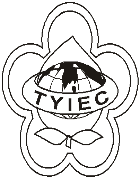          Taoyuan Importers & Exporters Chamber of Commerce桃園市桃園區春日路1235之2號3F           TEL:886-3-316-4346   886-3-325-3781   FAX:886-3-355-9651ie325@ms19.hinet.net     www.taoyuanproduct.org受 文 者：各相關會員發文日期：中華民國109年01月06日發文字號：桃貿豐字第20004號附    件：隨文主旨：自109年1月6日至109年7月5日止(進口日)，針對印尼輸入貨品分類號列「2103.90.90.90.5其他第2103節所屬之貨品」，採加強抽批查驗， 敬請查照。 說明：   ㄧ、依據衛生福利部食品藥物管理署FDA北字第1082008413B號函辦理。   二、自印尼輸入貨品分類號列「2103.90.90.90.5其他第2103節所屬          之貨品」產品，於近6個月內不符合食品衛生管理法第18條       規定已達4批，為確保輸入食品之衛生安全，爰針對該產品       採加強抽批查驗。   三、按食品安全衛生管理法第7條規定，食品業者應實施自主管       理，確保食品衛生安全；發現產品有危害衛生安全之虞時，       應即主動停止販賣及辦理回收，並通報地方主管機關。違反       者，將依同法第47條處分。        理事長  簡 文 豐